Styremøte NIL Friidrettsgruppa                                                      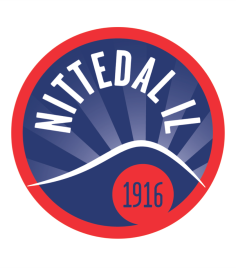 Innkalt til møtet: Ole Engebretsen, Hanne Tangen Nilsen, Terje Owrehagen, Petter Wessel, Kine Hjelkerud, Morten Hansen, Rannveig Øksne, Bjørn DalhusIkke tilstede: Møtedato:  07.03.2021Møtetidspunkt: 19.00-21.00Møtested: ArrangementshusetReferent: Hanne Tangen NilsenMøteleder: Hanne Tangen NilsenTids-pktSak19.00-19.45Årlig møte19.45Styremøter 1. halvår 2022 April  4 – 5.4 – innkalling sendtMai 2, 9Juni 6 (19.30)19.15-19.30Stevner, dugnad og arrangement– handlingsplan. Vi bruker årshjulet.Loddugnad. Få booket og varslet foreldre. Trenger bidrag til å handle inn. Styret stiller opp. Rannveig sier fra hva hun trenger hjelp til. Ole bestiller spill, refleksvester ol.Aksjonspunkter fra tidligere møterKine (Rannveig) sjekker med Frode om beløp fra skolene har kommet inn. Nittedal Kommune 2400,-«Grøtfesten» og Pokaler. Meike har foreslått treningssamling en lørdag eller søndag. Evt utlevering pokaler på en treningsdag.Er det en idè å flytte Skolemesterskapet fra høst til vår? Hanne sendt mail til Meike.Rannveig oppdaterer med erfaring fra de stevnene vi har vært igjennom. Notere seg det som er særskilt per stevne og det som er generisk.Nittedalslekene: Sekretariatet. Mye spørsmål, bør ha en til som kan svare (spesielt Nittedalslekene dag 1 frem til 14).En backup person til på El-tid. Keith, Trond, Bjørn. Kanskje Gro L kommer tilbake. Vi bør lære opp 2 til.Sender på sirkulasjon for kommentarer.Bjørn har begynt å lage manualer som er felles. 19.30-19.45Drift og anleggVi bruker årshjulet.AksjonspunkterMorten/Petter lager sjekkliste for å rydde inn og ut vår og høst. Også for lager/arrhus. Sigmund påfører sine ting (vanngrav++). Tas ved «vårslippet»Morten/Meike/Petter. Lage oversikt over inn og ut – vår og høst. Bjertneshallen.  Gjøres ifb med flytt i april. Morten: Gressklippingsprosedyre tas med Kennet i løpet av vinterenHanne. Oppfølging innkjøp av tredemølle. Hanne har avklart med Meike at vi må gjøre litt bedre reasearch. Hanne sendt mail til MeikeMorten tar kontakt med Ole. Viktig at dette tas tak i nå slik at vi får gjort det før sommerferien. Grus til kulesektoren.  Sigmund mener det ikke er behov å skifte ut alt, men kun topplaget. Og heller gjøre det oftere. Ole sier; Feiring bruk hadde ingen erfaring med dette men var villige til å komme å se på saken. Det bør byttes minimum 10-15 cm ned for at ikke det skal bli et problem altfor raskt igjen. Vi har en liten hjullaster som vil kunne forenkle jobben vesentlig. Plan for vår 2022.Vinger Vaktmesterservice. Morten tar kontakt og avtaler pris og tidspunkt. Banen er vasket i høst. Til våren må det kjøres en aksjon over litt tid for å få bukt med begynnende mose og ugressproblemer i og rundt banen. Vinger vaktmesterservice er villige til å superwise dette prosjektet. Må inn i handlingsplan 2022.Morten; sjekker ut universell utforming av inngang på banen. Endre slusene slik at de kommer inn i rullestol. Høre med NFIF, andre? Morten kommer med forslag til hvordan det best kan utformes. Vi satser på skilt og henvendelse for kode. På tre porter. 10-20 centimeter. Hanne mailer med Rolf-Steinar.19.45-20.30ØkonomiAksjonspunkterBunnpris refusjon BAMA – hvordan sikre at dette kommer inn og blir plassert på Friidrett? Rannveig/Kine. Etablere rutine etter hvert stevne. Sende inn mail til Frode. Kine sjekker og følger opp etter en stund (hver høst). Neste gang vi har stevne.Hanne sjekker med kommunen om vi kan få refusjon på halltid i eksterne lokaler fortsatt. Terje: Støttemedlem Friidrettsgruppe; 200,- eller mer om man ønsker.  Ikke gjort, gjør det nå. Vurdere kampanje. Informere på WEB. Registrer deg. Venter på å få det inn i Spoortz som støttemedlem. Informere i glasskapet. Facebook-kampanje. Gjøres nå i forbindelse med oppstart utesesong.Rolf-Steinar: Nytt skilt – 3 stykker som er på vei inn på anlegget. Hanne følger opp..Vi holder anlegget i orden - støtt Friidrettsgruppa på VIPPS 73192.Takk for støtten!20.30-20.40Sportslig – orientering statusTyrvinglekene, veldig mange i coronakarantene22 påmeldte BamselekeneIntern stevne, 40 utøvere som deltok 17-20.Nittedal Kommune – formannskapet godkjenner 650 flyktninger fra Ukraina.Gå ut med et tilbud.Engelsk og Ukrainsk.Vi må lage eget skriv om treningstilbudet. Få oversatt til Ukrainsk og engelsk. OLE/PetterHanne tar en nærmere prat med Meike, Planlegge for 2022. Spond;Oppfølging med Ull-Kisa. Fått forslag. Litt uklart hvordan vi håndterer det. Hanne, Petter, Meike diskusjon.21.0021.05Hovedlaget  – orienteringFast punkt. Vi sjekker årshjul HL21.05EventueltMulige søknadstemaer 1.4 DNBElektronisk startpistol og blokker med tjuvstartsensor. T-shirts til oppstartsaktivitet.Treningstur/stevneSelge sjømatBle nedstemt